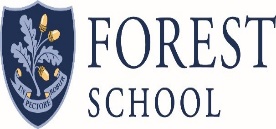 GRADUATE TEACHING ASSISTANTS (SPORT)Required September 2019We require graduates who are looking for work experience in an independent school.  This one-year post is ideal for anyone considering the teaching profession as a likely career.  Applicants should be able to offer games coaching skills in at least one of the following sports: hockey, football, cricket, netball, swimming, tennis or athletics.Forest School is an independent day school of about 1300 pupils on the edge of Epping Forest in North East London. The School consists of a Preparatory School (boys and girls aged 4 – 11), a Girls’ School (girls aged 11 – 18) and a Boys’ School (boys aged 11 – 18) all on the same site. It is in membership of both the HMC and the IAPS.The split between the genders is exactly 50:50. Pupils are taught in single-sex classes between the ages of 7 and 16 and come together in a co-educational Sixth Form of 260.You are strongly encouraged to look at our website www.forest.org.uk where you will find a full introduction to the School. Forest is very proud of its academic standing, of its reputation in a whole range of co-curricular activities and of its track record of looking after boys and girls well. All teaching staff are encouraged and expected to contribute in accordance with their strengths and expertise to the pastoral systems in place and also where appropriate to activities such as sport, music, drama, the arts, the Duke of Edinburgh Award Scheme and other areas of School life.
The post offers an opportunity for a recent graduate to gain extensive and worthwhile working experience in a large independent school.  The post will be particularly attractive to any graduate thinking of a career in education.  The work will be varied, and that variety would, to some extent, be determined by the personality, enthusiasm and skills of the individual appointed.The School is looking for a graduate who is able to offer games coaching skills in at least one of the following sports: hockey, football, cricket, netball, swimming, tennis or athletics. The Graduate Assistant Teacher is expected to support the work of the PE Department and help with fixtures including Saturday and after-school matches.  They also have the opportunity to attend off-site events and residential trips.The successful applicant would have the opportunity to be attached to another department in addition to the PE Department, and there will be opportunity to teach some lessons under the guidance of the Director of Sport.  Graduate Assistants are also expected to assist with the organisation of field trips, department administration and departmental visits.  The post should become a successful springboard for those considering teaching as a career.  An attractive salary package is on offer which includes accommodation and breakfast and lunch throughout the term.  The School also encourages its Graduate Assistant Teachers to extend their experience by attending, at the school’s expense, relevant training courses.  The appointee would be a full member of a lively and friendly group of dedicated teachers.Should the Graduate Assistant Teacher be of a high enough calibre, there will be an option available to stay on for a further ‘one-year’ contract and complete a PGCE qualification at a selected University. Terms and Conditions of EmploymentGross annual salary will be £13,000 School-based accommodation (house share);Breakfast and lunch is provided during term time;The School offers significant benefits including automatic life assurance, membership of a personal accident scheme, discounted medical insurance and substantial pro-rata fees remission for the children of staff who qualify for places at Forest;The appointment is subject to a satisfactory medical and an enhanced disclosure check by the Disclosure and Barring Service, details of which are set out in Annex A.Child Protection at Forest SchoolForest School is committed to safeguarding and promoting the welfare of children and young people, and we aim to create and maintain a safe environment for our pupils, where they feel respected and supported.  We expect all staff to share this commitment and to become familiar with our policies and procedures for child protection and security.  Job interviews will include questions about safeguarding children.Forest School’s Policy and ProcedureThe postholder is required to actively follow and abide by all Forest policies and procedures including Equal Opportunities, Employee Code of Conduct, Safer Recruitment and Child Protection, and will maintain an awareness and observation of Fire and Health & Safety Regulations.Applications and Selection ProcessEach candidate’s fulfilment of the requirements will be tested and assessed during the selection process, which will include interviews and an assessment of the candidate’s suitability to work with children.The essential criteria for the person specification must be met in full.  These will include qualifications, experience and any other requirements needed to perform the role in relation to working with children and young people.  Only those candidates who meet the criteria fully will see their applications taken forward.We will approach current and previous employers for references on all short-listed applicants, before the interview.  Any discrepancies or anomalies in the information provided or issues arising from references will be taken up at interview.A criminal records disclosure at enhanced level via the Disclosure and Barring Service (DBS) will also be required before the commencement of employment.  Forest School complies with the DBS Code of Practice a copy of which can be obtained from the School on request.Applications should be made via the Forest School Application Form.  Please note that we cannot accept CVs alone. Please send your application as soon as possible to HR, Forest School, College Place, Snaresbrook, London E17 3PY.  Applications are also welcome by e-mail to recruitment@forest.org.uk.Closing date for applications Tuesday 26 February 2019 at 08.00amInterviews will be held Thursday 7 March 2019The School reserves the right to make an appointment at any stage, should an outstanding candidate emerge.Annex “A”The job for which you are applying involves substantial opportunity for access to children.  It is therefore exempt from the Rehabilitation of Offenders Act, 1974.  You will, therefore, be required to declare any convictions or cautions you may have, even if they would otherwise be regarded as “spent” under this Act.  The information you give will be treated in confidence and will only be taken into account in relation to an application where the exemption applies.  The Governors of Forest School are also entitled, under arrangements introduced for the protection of children, to check with the police for the existence and content of any criminal record of the successful applicant.  Information received from the Criminal Records Bureau will be kept in strict confidence.  The disclosure of a criminal record will not debar you for appointment unless the selection panel considers that the conviction renders you unsuitable for appointment.  In making this decision the panel will consider the nature of the offence, how long ago and what age you were when it was committed and any other factors which may be relevant.Failure to declare a conviction may, however, disqualify you from appointment, or result in summary dismissal if the discrepancy comes to light.